Jannet Rogers123 Fake StreetBloomfield, New Jersey, 0700328 February 2018Marley RogersPrincipal ChambersBloomfield College, 43495Dear Mrs. Rogers,Although I have yet to hear from the graduation program about the status of my research work, I wanted to express my gratitude for the letter of recommendation you sent to Director Smith. The meeting went much smoother than intended, thanks in large part to your kind letter of recommendation.I believe that if it had not been for your endorsement, I would have not reached out as much among the several candidates. It is because all of the others were much more suitable for the role. I am convinced because your support for my personality has set me ahead of the competition.Once again, pleased to write this letter of approval. I understand you have a hectic life, but it means a lot to me that you took the time to compose such a powerful message. And do not hesitate to get in touch with me if there is any way I can assist you in the future.Regards,Ben Mascotte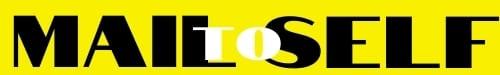 